Table 1s. Diagnoses of non-confirmed potential ALS cases (2002-2014).Table 1s. Diagnoses of non-confirmed potential ALS cases (2002-2014).Table 1s. Diagnoses of non-confirmed potential ALS cases (2002-2014).Final diagnosisN.%Other motor neuron diseases14228.0Multiple sclerosis2214.7ALS diagnosis written but not confirmable because of clinical data insufficiency117.3Pseudobulbar syndrome117.3Vascular encephalopathy2128.0Neuropathy396.0Progressive sopranuclear paresis85.3Multisystemic atrophy 53.3Wrong ICD-9-CM code42.7Cervical myelopathy42.7Muscular dystrophy432.0Cerebral paresis with ataxia21.3Cerebral ischaemia 21.3Myositis521.3Normal pressure hydrocephalus10.7Algodystrophy of nature to be determined10.7Upper limb distal atrophy10.7Cognitive impairment10.7Hemiparesis10.7Cerebral haemorrhage in a patient affected by Kennedy’s disease10.7Severe neonatal hypoxic ischaemic encephalopathy10.7Lower limbs hypotrophy and weakness of suspected degenerative origin10.7Transverse myelitis10.7Neuromyopathy of nature to be determined10.7Immobilization syndrome in a patient affected by Alzheimer disease10.7Pseudobulbar syndrome and parkinsonism10.7Sporadic fasciculations and hand  interossei muscles atrophy under observation10.7Total150100.01 Other motor neuron diseases includes: Kennedy’s disease, primary lateral sclerosis, muscular spinal atrophy not otherwise specified, muscular spinal atrophy type 1, 2 or 3, upper motor neuron disease not otherwise specified, lower motor neuron disease not otherwise specified, progressive spinal amyotrophy, monomyelic amyotrophy, hereditary spastic paraplegia, pseudobulbar paralysis, progressive muscular atrophy, Brown-Vialetto-Van Laere syndrome.2 Vascular encephalopathy includes: chronic vascular encephalopathy, ictus cerebri, TIA, parkinsonism of probably neurovascular origin, normal pressure hydrocephalus, vascular encephalopathy.3 Neuropathy includes: sensitive neuropathy, multifocal neuropathy, chronic polyneuropathy, polyneuritis, meralgia paraesthetica.4 Muscular dystrophy includes: Duchenne muscular dystrophy, muscular dystrophy not otherwise specified.5 Myositis includes: myositis not otherwise specified, inclusion body myositis.1 Other motor neuron diseases includes: Kennedy’s disease, primary lateral sclerosis, muscular spinal atrophy not otherwise specified, muscular spinal atrophy type 1, 2 or 3, upper motor neuron disease not otherwise specified, lower motor neuron disease not otherwise specified, progressive spinal amyotrophy, monomyelic amyotrophy, hereditary spastic paraplegia, pseudobulbar paralysis, progressive muscular atrophy, Brown-Vialetto-Van Laere syndrome.2 Vascular encephalopathy includes: chronic vascular encephalopathy, ictus cerebri, TIA, parkinsonism of probably neurovascular origin, normal pressure hydrocephalus, vascular encephalopathy.3 Neuropathy includes: sensitive neuropathy, multifocal neuropathy, chronic polyneuropathy, polyneuritis, meralgia paraesthetica.4 Muscular dystrophy includes: Duchenne muscular dystrophy, muscular dystrophy not otherwise specified.5 Myositis includes: myositis not otherwise specified, inclusion body myositis.1 Other motor neuron diseases includes: Kennedy’s disease, primary lateral sclerosis, muscular spinal atrophy not otherwise specified, muscular spinal atrophy type 1, 2 or 3, upper motor neuron disease not otherwise specified, lower motor neuron disease not otherwise specified, progressive spinal amyotrophy, monomyelic amyotrophy, hereditary spastic paraplegia, pseudobulbar paralysis, progressive muscular atrophy, Brown-Vialetto-Van Laere syndrome.2 Vascular encephalopathy includes: chronic vascular encephalopathy, ictus cerebri, TIA, parkinsonism of probably neurovascular origin, normal pressure hydrocephalus, vascular encephalopathy.3 Neuropathy includes: sensitive neuropathy, multifocal neuropathy, chronic polyneuropathy, polyneuritis, meralgia paraesthetica.4 Muscular dystrophy includes: Duchenne muscular dystrophy, muscular dystrophy not otherwise specified.5 Myositis includes: myositis not otherwise specified, inclusion body myositis.Table 2s. Crude, standardized, age- and sex- specific IRs of ALS and Poisson 95% CIs (2002-2009).Table 2s. Crude, standardized, age- and sex- specific IRs of ALS and Poisson 95% CIs (2002-2009).Table 2s. Crude, standardized, age- and sex- specific IRs of ALS and Poisson 95% CIs (2002-2009).Table 2s. Crude, standardized, age- and sex- specific IRs of ALS and Poisson 95% CIs (2002-2009).Table 2s. Crude, standardized, age- and sex- specific IRs of ALS and Poisson 95% CIs (2002-2009).IR (95%CI)IR (95%CI)IR (95%CI)MenWomenTotalALS incident casesALS incident cases139137276Person-yearsPerson-years4,661,841.004,988,536.499,650,996.21Crude IRCrude IR2.98(2.52-3.53)2.75(2.32-3.25)2.86(2.52-3.24)Standardized1 IRItaly 20012.63(2.15-3.12)2.36(1.94-2.78)2.49(2.27-2.72)Standardized1 IREurope 20002.27(1.80-2.74)2.10(1.55-2.64)2.18(1.97-2.40)Standardized1 IRUSA 20102.26(1.80-2.73)1.92(1.54-2.30)2.09(1.88-2.30)Stratified for age category at diagnosis IR<450.40(0.19-0.74)0.26(0.09-0.56)0.33(0.17-0.54)Stratified for age category at diagnosis IR45-542.25(1.26-3.72)0.91(0.33-1.98)1.58(0.97-2.42)Stratified for age category at diagnosis IR55-645.55(3.97-7.55)5.03(3.40-7.20)5.29(4.15-6.72)Stratified for age category at diagnosis IR65-7410.34(7.67-13.65)8.53(6.33-11.26)9.36(7.65-11.41)Stratified for age category at diagnosis IR75-847.05(4.31-10.86)7.10(4.95-9.87)7.09(5.46-9.21)Stratified for age category at diagnosis IR≥858.41(3.09-18.34)2.38(0.77-5.55)3.91(1.95-7.00)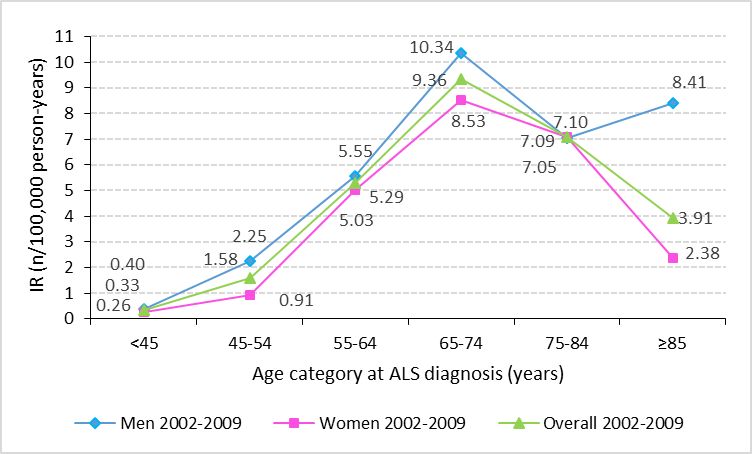 1 Sex-specific IRs are adjusted for age, while overall IRs are adjusted for age and sex.1 Sex-specific IRs are adjusted for age, while overall IRs are adjusted for age and sex.1 Sex-specific IRs are adjusted for age, while overall IRs are adjusted for age and sex.1 Sex-specific IRs are adjusted for age, while overall IRs are adjusted for age and sex.1 Sex-specific IRs are adjusted for age, while overall IRs are adjusted for age and sex.Table 3s. Distribution of confirmed ALS cases according to demographic and clinical characteristics (2002-2009).Table 3s. Distribution of confirmed ALS cases according to demographic and clinical characteristics (2002-2009).Table 3s. Distribution of confirmed ALS cases according to demographic and clinical characteristics (2002-2009).Table 3s. Distribution of confirmed ALS cases according to demographic and clinical characteristics (2002-2009).Table 3s. Distribution of confirmed ALS cases according to demographic and clinical characteristics (2002-2009).Table 3s. Distribution of confirmed ALS cases according to demographic and clinical characteristics (2002-2009).Table 3s. Distribution of confirmed ALS cases according to demographic and clinical characteristics (2002-2009).Men (n=139)Men (n=139)Women (n=137)Women (n=137)Total (n=276)Total (n=276)n%n%n%Age at diagnosis<45 years107.264.4165.845-54 years1510.864.4217.655-64 years3625.93424.87025.465-74 years5237.45137.210337.475-84 years2014.43525.65519.9≥85 years 64.353.7114.0Median67.069.067.0IQR58-7362-7561-74Mean65.167.966.5Standard deviation12.111.311.7Range (min.-max.)21-8920-8820-89Familial ALS64.353.7114.0Genetic mutationSOD12100133.3360.0SOD1 negative00133.3120.0FUS00133.3120.0Site of disease onsetBulbar3026.33934.56930.4Spinal7666.75952.213559.5Bulbar and spinal87.01513.32310.1Spinal site of onsetCervical3239.02331.95535.7Lumbosacral4150.03244.47347.4Lumbosacral-cervical911.01520.82415.6Thoracic00.022.821.3Lumbosacral-thoracic00.000.000.0Not reported252449Table 4s. Prevalence of ALS in different studies.Table 4s. Prevalence of ALS in different studies.Table 4s. Prevalence of ALS in different studies.Geographical area PeriodPoint prevalenceIran  (44)21 March 20061.57Uruguay (45)21 March 20021.90South-East England (20)30 June 30 20064.91New Jersey (46)31 December 20114.97Catalonia (33)31 December 20015.4Sicily (25)31 December 20066.0Liguria (24)31 December 20147.85Cyprus (47)1 January 20157.9FVG30 June 20147.98The Netherlands (32)31 December 200810.32Sardinia (36)31 December 200910.8Piedmont and Valle d’Aosta (23)31 December 201412.26